Połącz zwierzęta z ich cieniem 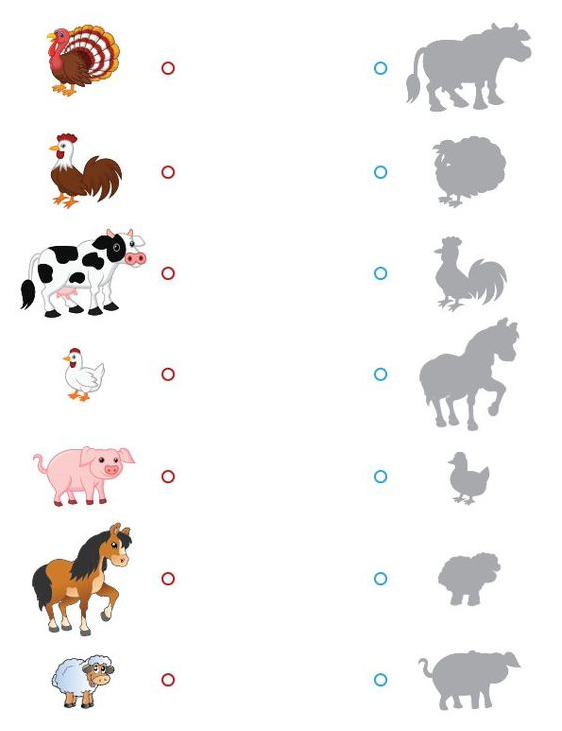 